План работы отдела образования администрации Ленинского муниципального района на 2020 год   с.Ленинское     2019 г.Начальник отдела образования                                                                                                                                                                                И.В. Маляренко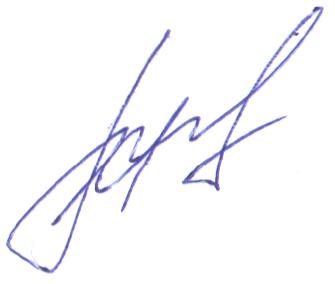 СОГЛАСОВАНУТВЕРЖДЕНЗаместитель        главы      администрации                                                                                                                                 Глава              администрациимуниципального района                                                                                                                                                               муниципального          района_____________________    О.П. Комарова                                                                                                                               ______________В.А. Самков«_____»____________________2019 год                                                                                                                                  «____»____________2019 год№№Описание планируемого действияСрок исполненияОтветственный исполнительПланируемый  результатПричина неисполнения1.1.Организация предоставления общедоступного и бесплатного начального общего, основного общего, среднего  общего образования по основным общеобразовательным программамОрганизация предоставления общедоступного и бесплатного начального общего, основного общего, среднего  общего образования по основным общеобразовательным программамОрганизация предоставления общедоступного и бесплатного начального общего, основного общего, среднего  общего образования по основным общеобразовательным программамОрганизация предоставления общедоступного и бесплатного начального общего, основного общего, среднего  общего образования по основным общеобразовательным программамОрганизация предоставления общедоступного и бесплатного начального общего, основного общего, среднего  общего образования по основным общеобразовательным программам1.11.1Формирование ежемесячного плана работы отдела:- сбор планов работы специалистов отдела на следующий месяц в срок до 5 числа каждого месяца (анализ,  предложения по организации и проведению мероприятий, а также по вопросам контроля);-  изучение и анализ учебных планов  на новый учебный год в общеобразовательных учрежденияхЕжемесячно до 5 числаДо 20 августаБогомолова Н.А.Козленя Г.Г.План работыУчебные планы1.21.2Организация работы с кадрами в сфере образования:-аттестация руководящих работников образовательных  организаций;- подготовка и проведение  семинаров, совещаний, а также планов работы, методических рекомендаций, информаций, графиков сдачи отчетов, запросов и заданий для исполнения по вопросу предоставления начального общего, основного общего, среднего общего образования по основным общеобразовательным предметамВ течение годаВ течение года4 раза в годБерезюк Э.С.Богомолова Н.А.Березюк Э.С.Присуждение квалификационной категории1.31.3Организация работы по стимулированию труда работников сферы образования:-заседание Управляющего совета при отделе образования о распределении стимулирующего фонда руководителям образовательных организаций;-предоставление оформленных документов на награждение руководящих и педагогических работников в вышестоящие организации в соответствии с порядком и сроками, установленными Министерством Просвещения РФ, комитетом образования Еврейской автономной области, администрацией Ленинского муниципального района  и Собранием депутатов муниципального образования «Ленинский муниципальный  район»Февраль, апрель,июль, октябрьЯнварьИюльМаляренко И.В.Рустамова Э.Р.Выплаты  из фондастимулирования1.41.4Подготовительная работа по проведению  государственной итоговой аттестации выпускников, которой завершается освоение основных общеобразовательных программ основного и среднего общего образования в образовательной организации:-контроль образовательных учреждений по своевременному  формированию    базы данных   выпускников, освоившим основные общеобразовательные программы среднего  общего образования для сдачи единого государственного экзамена по обязательным предметам -контроль образовательных учреждений по своевременному  формированию    базы  данных  выпускников, освоившим основные общеобразовательные программы основного общего образования для сдачи обязательного государственного экзамена по обязательным предметам;-направление списков по установленным формам руководителей ППЭ, организаторов образовательных организаций на утверждение в комитет образования ЕАО.-получение экзаменационного материала для проведения экзаменов (по графику комитета образования ЕАО), обеспечение его сохранности и секретности;-доставка   экзаменационного материала в  пункты проведения государственной итоговой аттестации.Январь-июньБогомолова Н.А.Березюк Э.С.100% сдача ГИА1.51.5Осуществление управления:-контроль за  исполнением образовательными организациями нормативно-правовых актов Российской Федерации, нормативно-правовых актов ЕАО в вопросах предоставления начального общего, основного общего, среднего  общего образования;-контроль за реализацией образовательными организациями учебных программ в соответствии с  учебным планом;-мониторинг качества предоставляемого начального общего, основного общего, среднего общего образования по всем общеобразовательным предметам;-координация и управление при подготовке и проведении промежуточной  аттестации обучающихся I-VIII, X классов и государственной итоговой аттестации выпускников образовательных организацийВ течение года по графикуВ течение годаПо графикуМаляренко И.В.Богомолова Н.А.Богомолова Н.А.Козленя Г.Г.Богомолова Н.А.Березюк Э.С.Аналитическая справкаАналитическая справкаБанк данных1.61.6Корректировка информационных баз данных:-по формам образования: очная, очно - заочная, заочная форма обучения, а также форма  самообразования, семейного образования;-по качеству образования;-по результатам ЕГЭ;-по выбору предметов выпускниками образовательных организаций в ходе государственной (итоговой) аттестации;-по кадровому составу системы образования районаВ течение годаБогомолова Н.А.Березюк Э.С.Банк данных1.71.7Учет и отчетность:-приём и обработка отчётов образовательных организаций на начало года, по итогам года и в рамках государственной итоговой аттестации.-доведение расписания экзаменов выпускников   образовательных организаций в ходе государственной итоговой аттестации;-оформление списков выпускников   образовательных организаций, обучающихся по состоянию здоровья на дому, детей-инвалидов, для прохождения государственной итоговой аттестации в щадящем режиме в целях социальной защиты и сохранения здоровья детей;-приёмка по графику, утверждённому приказом отдела, и обработка первичных статистических отчётов образовательных организаций (форма ОО-1, ОО-2, мониторинг системы образования, квартальные отчеты) и  составление  сводного отчетаИюнь, сентябрьПо графикуСпециалисты отделаСпециалисты отделаПодготовка отчетов2.2.Организация предоставления общедоступного  бесплатного дошкольного образованияОрганизация предоставления общедоступного  бесплатного дошкольного образованияОрганизация предоставления общедоступного  бесплатного дошкольного образованияОрганизация предоставления общедоступного  бесплатного дошкольного образованияОрганизация предоставления общедоступного  бесплатного дошкольного образования2.1.2.1.Мониторинг развития муниципальной системы дошкольного образования  на основании статистической отчетности.ЯнварьСмелянская Е.И.Аналитическая информация2.22.2Организация работы с кадрами в сфере дошкольного образования:-контроль за аттестацией   руководящих и педагогических работников дошкольных образовательных учреждений на  первую и высшую квалификационные категории и на соответствие занимаемой должности в соответствии с порядком и сроками, утвержденными приказом Министерства Просвещения Российской Федерации, приказом комитета образования Еврейской автономной области;-подготовка и проведение совещаний,  семинаров, методических объединений, индивидуальных консультацийВ течение годаБерезюк Э.С.Смелянская Е.И.Присвоение квалификационныхкатегорий2.32.3Организация  контрольной деятельности:-за исполнением дошкольными образовательными организациями нормативно-правовых актов Российской Федерации, нормативно-правовых актов Еврейской автономной области;-за качеством реализации дошкольных образовательных программ;-за качеством предоставления услуг дошкольного образованияВ течение годаБогомолова Н.А.Смелянская Е.И.Аналитическая информация2.42.4Учет и отчетность:- отчет за 2019 год  (форма № 85-К);- банк данных по району  о детях-инвалидах, посещающих дошкольные образовательные организации, и  о создании условий для проведения коррекционной работы в ДОО;- общий   отчет отдела образования о работе за  учебный год;-мониторинг использования и актуализации сведений автоматизированных информационных систем АИС «Зачисление в ОО», «Зачисление в ОДО»;-проведение мониторинга ведения официального сайта образовательных организаций ОУ и ДОУ;-мониторинг ведения электронных журналов успеваемости «Дневник.ру»;- внесение сведений об образовании в ФИС ФРДО;-мониторинг организации работы контентной фильтрации в ОО;-внесение сведений на портал ЕГИСО;-выпуск ЭЦП руководителей;-работа с АИС «Комплектование»ЯнварьДо 20 июняДо 31 августаЕжемесячно1 раз в полугодиеЕжемесячноИюнь, июль, август, декабрьежеквартально1 раз в кварталПо необходимостиЕжемесячноСмелянская Е.И.Лесная Е.А.Смелянская Е.И.Игнахина А.С.Игнахина А.С.Игнахина А.С.Игнахина А.С.Игнахина А.С.Игнахина А.С.Игнахина А.С.Смелянская Е.И.ОтчетБанк данныхОтчетСправкаСправкаСправкаСправкаСправкаСправкаСправка3.3.Обеспечение содержания зданий и сооружений муниципальных образовательных учреждений, обустройство прилегающих к ним территорийОбеспечение содержания зданий и сооружений муниципальных образовательных учреждений, обустройство прилегающих к ним территорийОбеспечение содержания зданий и сооружений муниципальных образовательных учреждений, обустройство прилегающих к ним территорийОбеспечение содержания зданий и сооружений муниципальных образовательных учреждений, обустройство прилегающих к ним территорийОбеспечение содержания зданий и сооружений муниципальных образовательных учреждений, обустройство прилегающих к ним территорий3.13.1Техническое обслуживание зданий, сооружений, инженерных систем, оборудования и коммуникаций муниципальных образовательных организацийПо мере необходимостиИванова И.В.Справка3.23.2Подготовка к сезонной эксплуатации зданий и сооружений, коммуникаций, инженерных систем, оборудования образовательных организацийПо сезонуИванова И.В., руководитель образовательных учрежденийСправка3.33.3Осуществление контроля за подготовкой систем тепло-водоснабжения  (промывка и опрессовка систем отопления и гидравлические испытания) образовательных организаций к работе в осенне-зимний периодИюль-августИванова И.В.Руководитель ОУАкт промывки3.43.4Оформление актов готовности локальных котельных и систем теплопотребления к включению в очередной отопительный сезон.СентябрьИванова И.В.Акты готовности3.53.5Составление  паспортов готовности образовательных организаций к работе в  осенне-зимний периодСентябрьИванова И.В., руководители ОУПаспорт готовности3.63.6Составление актов готовности образовательных организаций к новому учебному годуАвгустИванова И.В., руководители ОУАкты готовности3.73.7Осуществление плановых осмотров зданий, коммуникаций, инженерных систем, оборудования образовательных организаций2 раза в годИванова И.В.Акт приемки3.83.8Контроль проведение планового ремонта на объектах образованияПо плануИванова И.В.Акт приемки4. Учет детей, подлежащих обязательному обучению в образовательных учреждениях, реализующих образовательные программы начального общего, основного общего и среднего  общего образования4. Учет детей, подлежащих обязательному обучению в образовательных учреждениях, реализующих образовательные программы начального общего, основного общего и среднего  общего образования4. Учет детей, подлежащих обязательному обучению в образовательных учреждениях, реализующих образовательные программы начального общего, основного общего и среднего  общего образования4. Учет детей, подлежащих обязательному обучению в образовательных учреждениях, реализующих образовательные программы начального общего, основного общего и среднего  общего образования4. Учет детей, подлежащих обязательному обучению в образовательных учреждениях, реализующих образовательные программы начального общего, основного общего и среднего  общего образования4. Учет детей, подлежащих обязательному обучению в образовательных учреждениях, реализующих образовательные программы начального общего, основного общего и среднего  общего образования4. Учет детей, подлежащих обязательному обучению в образовательных учреждениях, реализующих образовательные программы начального общего, основного общего и среднего  общего образования4.1Сбор информации о детях, подлежащих обязательному обучению в образовательных организациях, реализующих образовательные программы начального общего, основного общего и среднего  общего образования совместно:- с муниципальными образовательными организациями, реализующими образовательные программы начального общего, основного общего образования и среднего общего образования-с муниципальными образовательными организациями, реализующими программы дошкольного образования-с органами и учреждениями системы профилактики безнадзорности и правонарушений несовершеннолетнихСбор информации о детях, подлежащих обязательному обучению в образовательных организациях, реализующих образовательные программы начального общего, основного общего и среднего  общего образования совместно:- с муниципальными образовательными организациями, реализующими образовательные программы начального общего, основного общего образования и среднего общего образования-с муниципальными образовательными организациями, реализующими программы дошкольного образования-с органами и учреждениями системы профилактики безнадзорности и правонарушений несовершеннолетнихАвгустСпециалисты отделаБанк данных4.2Формирование единой  базы о детях, подлежащих обязательному обучению  на 2020-2021 учебный год: обучающихся в данной образовательной организации, вне зависимости от места их проживания; детей, не получающих образование по состоянию здоровья; обучающихся, не посещающих или систематически пропускающих по неуважительным причинам учебные занятия;  детей,  достигших возраста шести лет шести месяцев, подлежащих приему в первый класс в 2020 году.Формирование единой  базы о детях, подлежащих обязательному обучению  на 2020-2021 учебный год: обучающихся в данной образовательной организации, вне зависимости от места их проживания; детей, не получающих образование по состоянию здоровья; обучающихся, не посещающих или систематически пропускающих по неуважительным причинам учебные занятия;  детей,  достигших возраста шести лет шести месяцев, подлежащих приему в первый класс в 2020 году.3 раза в год(5 сентября, 10  января,1 июня)Специалисты отделаБанк данных обучающихся в эл.виде и на бумажных носителях5.Подготовка нормативных актовПодготовка нормативных актовПодготовка нормативных актовПодготовка нормативных актовПодготовка нормативных актовПодготовка нормативных актов5.1Положение о проведении муниципальных соревнований по шахматамПоложение о проведении муниципальных соревнований по шахматамЯнварьЛопаткина О.А.Положение5.2Положение о проведении районных соревнований по баскетболуПоложение о проведении районных соревнований по баскетболуЯнварьЛопаткина О.А.Положение5.3Положение о муниципальных соревнованиях школьников в рамках общероссийского проекта «Мини-футбол в школу»Положение о муниципальных соревнованиях школьников в рамках общероссийского проекта «Мини-футбол в школу»ЯнварьЛопаткина О.А.Положение5.4Положение о проведении соревнований по волейболу среди девушек и юношей.Положение о проведении соревнований по волейболу среди девушек и юношей.ЯнварьЛопаткина О.А.Положение5.5Положение о проведении муниципальной акции «Спорт для всех»Положение о проведении муниципальной акции «Спорт для всех»ЯнварьЛопаткина О.А.Положение5.6Положение о муниципальном конкурсе «Школьник года» для обучающихся 4-х классовПоложение о муниципальном конкурсе «Школьник года» для обучающихся 4-х классовЯнварьЛесная Е.А.Положение5.7Положение о муниципальном конкурсе «Педагог года - 2020»Положение о муниципальном конкурсе «Педагог года - 2020»ЯнварьБерезюк Э.С.Козленя Г.Г.Положение5.8Положение о муниципальном конкурсе чтецов  «Живая классика»Положение о муниципальном конкурсе чтецов  «Живая классика»ЯнварьАрямнова Е.А.Положение5.9Положение о муниципальных соревнованиях по упражнениям на коньках и лыжах. Положение о муниципальных соревнованиях по упражнениям на коньках и лыжах. ЯнварьЛопаткина О.А.Положение5.10Положение о проведении месячника по пропаганде здорового питания школьников.Положение о проведении месячника по пропаганде здорового питания школьников.ЯнварьСаптарьяпова А.Ф.Положение5.11Положение о муниципальном конкурсе по информационной безопасности для детей в сети интернетПоложение о муниципальном конкурсе по информационной безопасности для детей в сети интернетФевральИгнахина А.СПриказ5.12Приказ об организации и проведении аттестации руководящих работников образовательных учреждений в 2020 годуПриказ об организации и проведении аттестации руководящих работников образовательных учреждений в 2020 годуФевральБерезюк Э.С.Приказ5.13Положение о муниципальном конкурсе среди дошкольников «Радуга талантов»Положение о муниципальном конкурсе среди дошкольников «Радуга талантов»ФевральСмелянская Е.И.Положение5.14Положение о муниципальной психолого-медико-педагогической комиссииПоложение о муниципальной психолого-медико-педагогической комиссииФевральЛесная Е.А.Положение5.15Положение о муниципальном конкурсе «Ученик года-2020»Положение о муниципальном конкурсе «Ученик года-2020»ФевральАрямнова Е.А.Положение5.16Положение о  муниципальной олимпиаде школьников 3-4 классов, 5-6 классов «Интеллектуальный марафон»Положение о  муниципальной олимпиаде школьников 3-4 классов, 5-6 классов «Интеллектуальный марафон»ФевральЛесная Е.А.Козленя Г.Г.Положение5.17Положение о научно-практической  конференции детей дошкольного и младшего  школьного возраста «Юный исследователь».Положение о научно-практической  конференции детей дошкольного и младшего  школьного возраста «Юный исследователь».ФевральЛесная Е.А.Смелянская Е.И.Положение5.18Положение  о  муниципальном турнире по настольному теннису для учащихся ОУПоложение  о  муниципальном турнире по настольному теннису для учащихся ОУФевральЛопаткина О.А.Положение5.19Положение о заочном муниципальном конкурсе «Лучший сайт педагога»Положение о заочном муниципальном конкурсе «Лучший сайт педагога»ФевральБерезюк Э.С.Положение5.20Положение о муниципальном слете детских школьных организаций РДШ «5 граней Я»Положение о муниципальном слете детских школьных организаций РДШ «5 граней Я»ФевральАрямнова Е.А.Положение5.21Положение о театрализованной конкурсной программе «Земля- наш общий дом»Положение о театрализованной конкурсной программе «Земля- наш общий дом»ФевральАрямнова Е.А.Положение5.22Положение о муниципальном конкурсе  для  педагогов «Моя методическая копилка».Положение о муниципальном конкурсе  для  педагогов «Моя методическая копилка».ФевральКозленя Г.Г.Положение5.23Положение о проведении муниципальной олимпиады школьников  5-8 классов, обучающихся по адаптированной образовательной программе для детей с нарушением интеллектаПоложение о проведении муниципальной олимпиады школьников  5-8 классов, обучающихся по адаптированной образовательной программе для детей с нарушением интеллектаМартЛесная Е.А.Положение5.24Положение о проведении районного родительского собранияПоложение о проведении районного родительского собранияМартСаптарьяпова А.Ф.Положение5.25Положение о муниципальном конкурсе «Безопасное колесо» (совместно с ГИБДД).Положение о муниципальном конкурсе «Безопасное колесо» (совместно с ГИБДД).МартЛопаткина О.А.Положение5.26Положение о проведении муниципальных соревнований школьников «Президентские игры»Положение о проведении муниципальных соревнований школьников «Президентские игры»МартЛопаткина О.А.Положение5.27Положение о проведении муниципальных соревнований школьников «Президентские состязания» Положение о проведении муниципальных соревнований школьников «Президентские состязания» МартЛопаткина О.А.Положение5.28Положение о проведении муниципального слета юнармейцев, посвященного 75 годовщине Великой ПобедыПоложение о проведении муниципального слета юнармейцев, посвященного 75 годовщине Великой ПобедыМартБерезюк Э.С.Положение5.29Положение о муниципальном конкурсе по противопожарной безопасностиПоложение о муниципальном конкурсе по противопожарной безопасностиМартИгнахина А.С.Положение5.30Положение о патриотическом фестивале «Песни, с которыми мы победили»Положение о патриотическом фестивале «Песни, с которыми мы победили»МартАрямнова Е.А.Положение5.31Проект Постановления главы администрации «Об организации проведения учебных сборов граждан, обучающихся в образовательных организациях среднего общего образования и среднего профессионального образования Ленинского муниципального района  в 2020 году»Проект Постановления главы администрации «Об организации проведения учебных сборов граждан, обучающихся в образовательных организациях среднего общего образования и среднего профессионального образования Ленинского муниципального района  в 2020 году»АпрельБерезюк Э.С.Проект5.32Положение, приказ о военно-полевых сборах по основам службы с обучающимися предпоследнего года обученияПоложение, приказ о военно-полевых сборах по основам службы с обучающимися предпоследнего года обученияАпрельБерезюк Э.С.Положение5.33Положение о муниципальном конкурсе  «Лучшая презентация к уроку «75 лет Победы»Положение о муниципальном конкурсе  «Лучшая презентация к уроку «75 лет Победы»АпрельИгнахина А.С.Положение5.34Проект постановления администрации района «Об обеспечении летнего отдыха, оздоровления и занятости детей и подростков в 2020 году»Проект постановления администрации района «Об обеспечении летнего отдыха, оздоровления и занятости детей и подростков в 2020 году»АпрельАрямнова Е.А.Постановление5.35Положение о муниципальной волонтерской акции «Вахта памяти»Положение о муниципальной волонтерской акции «Вахта памяти»АпрельАрямнова Е.А.Положение5.36Положение  о муниципальной конференции  «Профессиональная компетентность педагога»Положение  о муниципальной конференции  «Профессиональная компетентность педагога»АпрельКозленя Г.Г.Положение5.37Проект постановления главы района «О присуждении премии администрации Ленинского муниципального района для поддержки талантливой молодежи в 2020 году»Проект постановления главы района «О присуждении премии администрации Ленинского муниципального района для поддержки талантливой молодежи в 2020 году»МайАрямнова Е.А.Постановление5.38Приказ о проведении государственной итоговой аттестации выпускников 9, 11(12) классов образовательных организаций Ленинского муниципального района.Приказ о проведении государственной итоговой аттестации выпускников 9, 11(12) классов образовательных организаций Ленинского муниципального района.МайБогомолова Н.А.Приказ5.39Положение о творческом фестивале для детей-инвалидов Положение о творческом фестивале для детей-инвалидов МайЛесная Е.А.Положение5.40Положение о соревнованиях по футболу «Кожаный мяч»Положение о соревнованиях по футболу «Кожаный мяч»МайЛопаткина О.А.Положение5.41Положение о муниципальном конкурсе «Школьная библиотека – центр интеллектуального и творческого развития детей»Положение о муниципальном конкурсе «Школьная библиотека – центр интеллектуального и творческого развития детей»ИюньСаптарьяпова А.Ф.Положение5.42Положение о заочном муниципальном конкурсе рисунков для детей с ОВЗ и детей-инвалидовПоложение о заочном муниципальном конкурсе рисунков для детей с ОВЗ и детей-инвалидовИюньЛесная Е.А.Положение5.43Проект Распоряжения  главы района « О создании комиссии по проверке готовности школ и детских дошкольных организаций муниципального образования «Ленинский муниципальный район» к 2020-2021 учебном году»Проект Распоряжения  главы района « О создании комиссии по проверке готовности школ и детских дошкольных организаций муниципального образования «Ленинский муниципальный район» к 2020-2021 учебном году»ИюльИванова И.В.Распоряжение5.44Приказ о проведении комиссионной приемки образовательных организаций к началу 2020-2021 учебного годаПриказ о проведении комиссионной приемки образовательных организаций к началу 2020-2021 учебного годаИюльИванова И.В.Приказ5.45Приказ о проведении августовского совещания педагогических и руководящих работниковПриказ о проведении августовского совещания педагогических и руководящих работниковИюльБогомолова Н.А.Приказ5.46Положение о муниципальной олимпиаде дошкольников по окружающему миру Положение о муниципальной олимпиаде дошкольников по окружающему миру АвгустСмелянская Е.И.Положение5.47Положение о проведении муниципальной акции «Письмо к водителю»Положение о проведении муниципальной акции «Письмо к водителю»АвгустЛопаткина О.А.Положение5.48Положение о проведении муниципальной  спартакиады школьниковПоложение о проведении муниципальной  спартакиады школьниковАвгустЛопаткина О.А.Положение5.49Положение о школьном и муниципальном этапах всероссийской олимпиады школьников 7-11 классовПоложение о школьном и муниципальном этапах всероссийской олимпиады школьников 7-11 классовАвгустКозленя Г.Г.Положение5.50Положение о муниципальном фотоконкурсе   «Удивительное рядом»Положение о муниципальном фотоконкурсе   «Удивительное рядом»АвгустИгнахина А.С.Положение5.51Приказ «Об организации  районных методических объединений»Приказ «Об организации  районных методических объединений»СентябрьАрямнова Е.А.Приказ5.52Положение  о проведении акции «Здоровый образ жизни -норма современного человека»Положение  о проведении акции «Здоровый образ жизни -норма современного человека»СентябрьЛопаткина О.А.Положение5.53Положение о муниципальной акции «Молодежь против наркотиков»Положение о муниципальной акции «Молодежь против наркотиков»СентябрьАрямнова Е.А.Положение5.54Положение о муниципальном конкурсе «Цифровой калейдоскоп»Положение о муниципальном конкурсе «Цифровой калейдоскоп»СентябрьИгнахина А.С.Положение5.55Проект постановления администрации МО «Ленинский муниципальный район» об утверждении муниципальных  программ на 2021 год»Проект постановления администрации МО «Ленинский муниципальный район» об утверждении муниципальных  программ на 2021 год»ОктябрьЛонюшкина И.И.Постановление5.56Положение о XVI  научно – практической конференции школьников «Мы и современный мир»Положение о XVI  научно – практической конференции школьников «Мы и современный мир»ОктябрьКозленя Г.Г.Положение5.57Положение о проведении декады правовой помощи детям «Подросток и закон»Положение о проведении декады правовой помощи детям «Подросток и закон»ОктябрьСаптарьяпова А.Ф.Положение6Редакционно-издательская деятельностьРедакционно-издательская деятельностьРедакционно-издательская деятельностьРедакционно-издательская деятельностьРедакционно-издательская деятельностьРедакционно-издательская деятельность6.1Статья  в газете «Амурская нива» «Об организации и проведении итоговой государственной аттестации выпускников 9, 11 (12) классов в 2019 годуСтатья  в газете «Амурская нива» «Об организации и проведении итоговой государственной аттестации выпускников 9, 11 (12) классов в 2019 годуМартБогомолова Н.А.Березюк Э.С.Статья6.2Выпуск журнала «Вестник отдела образования»  по итогам муниципального  конкурса «Учитель года -2020»Выпуск журнала «Вестник отдела образования»  по итогам муниципального  конкурса «Учитель года -2020»МайАрямнова Е.А.Козленя Г.Г.Журнал6.3Выпуск журнала «Вестник отдела образования» «Моя методическая копилка»Выпуск журнала «Вестник отдела образования» «Моя методическая копилка»ИюньКозленя Г.Г.Журнал6.4Выпуск журнала «Вестник отдела образования» по итогам  заочного муниципального конкурса «Лучший сайт педагога»Выпуск журнала «Вестник отдела образования» по итогам  заочного муниципального конкурса «Лучший сайт педагога»АвгустБерезюк Э.С.Журнал6.6Информация  для газеты «Амурская нива» по итогам муниципальных мероприятийИнформация  для газеты «Амурская нива» по итогам муниципальных мероприятийВ течение годаСпециалисты отделаСтатья7Проведение мероприятий по реализации Федерального закона от 09.02.2009 года № 8-ФЗ «Об обеспечении доступа к информации 
о деятельности государственных органов и  органов местного самоуправления»Проведение мероприятий по реализации Федерального закона от 09.02.2009 года № 8-ФЗ «Об обеспечении доступа к информации 
о деятельности государственных органов и  органов местного самоуправления»Проведение мероприятий по реализации Федерального закона от 09.02.2009 года № 8-ФЗ «Об обеспечении доступа к информации 
о деятельности государственных органов и  органов местного самоуправления»Проведение мероприятий по реализации Федерального закона от 09.02.2009 года № 8-ФЗ «Об обеспечении доступа к информации 
о деятельности государственных органов и  органов местного самоуправления»Проведение мероприятий по реализации Федерального закона от 09.02.2009 года № 8-ФЗ «Об обеспечении доступа к информации 
о деятельности государственных органов и  органов местного самоуправления»Проведение мероприятий по реализации Федерального закона от 09.02.2009 года № 8-ФЗ «Об обеспечении доступа к информации 
о деятельности государственных органов и  органов местного самоуправления»7.1Рубрика на сайте отдела образования о внесении изменений в нормативные актыРубрика на сайте отдела образования о внесении изменений в нормативные актыв течение 
5 рабочих дней со дня утвержденияИгнахина А.С.Богомолова Н.А.СпециалистыПоддержание сайта в актуальном состоянии7.2Размещение на сайте информации планов работы на месяц, квартал и отчетов об их исполненииРазмещение на сайте информации планов работы на месяц, квартал и отчетов об их исполнениив течение 
5 рабочих дней со дня утвержденияИгнахина А.С.Обеспечение информирования о деятельности отдела образования7.3Размещение на сайте информации о мероприятиях (советах, заседаниях, круглых столах, семинарах, конкурсах и др.) и итоги (решения совета, приказы, резолюции)Размещение на сайте информации о мероприятиях (советах, заседаниях, круглых столах, семинарах, конкурсах и др.) и итоги (решения совета, приказы, резолюции)итоги – в течение  одного рабочего дня после окончания мероприятийИгнахина А.С. Богомолова  Н.А.СпециалистыОбеспечение информирования о деятельности  отдела7.4Размещение на сайте статистических данных и показателях, характеризующих состояние и динамику муниципальной системы образования  (Публичный доклад о состоянии и результатах деятельности муниципальной  системы образования; статистические сведения)Размещение на сайте статистических данных и показателях, характеризующих состояние и динамику муниципальной системы образования  (Публичный доклад о состоянии и результатах деятельности муниципальной  системы образования; статистические сведения)ДекабрьБогомолова Н.АОбеспечение информирования о деятельности отдела8.Проведение мероприятий по противодействию коррупции в сфере образованияПроведение мероприятий по противодействию коррупции в сфере образованияПроведение мероприятий по противодействию коррупции в сфере образованияПроведение мероприятий по противодействию коррупции в сфере образованияПроведение мероприятий по противодействию коррупции в сфере образованияПроведение мероприятий по противодействию коррупции в сфере образования8.1Своевременное  предоставление муниципальными служащими, руководителями образовательных учреждений сведений о доходах, об имуществе и обязательствах имущественного характера членов семейСвоевременное  предоставление муниципальными служащими, руководителями образовательных учреждений сведений о доходах, об имуществе и обязательствах имущественного характера членов семейДо 30 мартаРустамова Э.Р.Обеспечение противодействия коррупции8.2Контроль соблюдения законодательства Российской Федерации при размещении заказов на поставки товаров, выполнение работ, оказание услуг для нужд отдела образования  и подведомственных учрежденийКонтроль соблюдения законодательства Российской Федерации при размещении заказов на поставки товаров, выполнение работ, оказание услуг для нужд отдела образования  и подведомственных учрежденийПостоянноМаляренко И.В.Обеспечение противодействия коррупции8.3Обеспечить своевременное уведомление начальника отдела образования обо всех случаях обращения каких-либо лиц в целях склонения должностного лица к совершению коррупционных правонарушенийОбеспечить своевременное уведомление начальника отдела образования обо всех случаях обращения каких-либо лиц в целях склонения должностного лица к совершению коррупционных правонарушенийПостоянноСпециалистыОбеспечение противодействия коррупции8.4Обеспечить соблюдение требований законодательства в сфере образования при проведении проверок деятельности образовательных учрежденийОбеспечить соблюдение требований законодательства в сфере образования при проведении проверок деятельности образовательных учрежденийПостоянноМаляренко И.В.Обеспечение противодействия коррупции8.5.Своевременное  предоставление  информация о наличии у работника отдела образования, образовательного учреждения личной заинтересованности, которая приводит или может привести к
конфликту интересов. Своевременное  предоставление  информация о наличии у работника отдела образования, образовательного учреждения личной заинтересованности, которая приводит или может привести к
конфликту интересов. ПостоянноМаляренко И.В.СпециалистыОбразовательные учрежденияОбеспечение противодействия коррупции9Организация и проведение контрольных проверок в образовательных организацияхОрганизация и проведение контрольных проверок в образовательных организацияхОрганизация и проведение контрольных проверок в образовательных организацияхОрганизация и проведение контрольных проверок в образовательных организацияхОрганизация и проведение контрольных проверок в образовательных организацияхОрганизация и проведение контрольных проверок в образовательных организациях9.11. Организация психолого-логопедического сопровождения обучающихся, в том числе с ограниченными возможностями здоровья2.Информационная безопасность в образовательных учреждениях.3.О соблюдении законодательства по профилактике безнадзорности и правонарушений несовершеннолетних4. Об анализе преподавания предметов естественно-математического цикла в 2019/2020 учебном году5. Система работы ДОУ по здоровьесбережению и здоровьеформированию детей6. Эффективность ВШК по реализации методической темы школы, района в учебно-воспитательном процессе7. Реализация плана   основных мероприятий, проводимых в рамках Десятилетия детства, утвержденного Указом Президента «Об объявлении в Российской Федерации Десятилетия детства» от 29 мая 2017 года №240 на территории Ленинского муниципального района 8. Вопросы  профилактики дорожно-транспортного травматизма1. Организация психолого-логопедического сопровождения обучающихся, в том числе с ограниченными возможностями здоровья2.Информационная безопасность в образовательных учреждениях.3.О соблюдении законодательства по профилактике безнадзорности и правонарушений несовершеннолетних4. Об анализе преподавания предметов естественно-математического цикла в 2019/2020 учебном году5. Система работы ДОУ по здоровьесбережению и здоровьеформированию детей6. Эффективность ВШК по реализации методической темы школы, района в учебно-воспитательном процессе7. Реализация плана   основных мероприятий, проводимых в рамках Десятилетия детства, утвержденного Указом Президента «Об объявлении в Российской Федерации Десятилетия детства» от 29 мая 2017 года №240 на территории Ленинского муниципального района 8. Вопросы  профилактики дорожно-транспортного травматизмаЯнварьЛесная Е.А.Игнахина А.С.Саптарьяпова А.Ф.Козленя Г.Г.Смелянская Е.И.Козленя Г.Г.Арямнова Е.А.Лопаткина О.А.Совещание с руков. ООСовещание с руков. ООСовещание с руков. ООСовещание с зам. по УВРСовещание с зав.ДОУМетод.советУправ. советУправ.совет9.21.Совместная деятельность взрослого и ребенка как основа личностно – ориентированного подхода в учебном процессе2.Соблюдение законодательства образовательными учреждениями в части охраны труда3.Результаты мониторинга ведения сайтов образовательных организаций4. Организация психолого-логопедического сопровождения обучающихся, в том числе с ограниченными возможностями здоровья5. Обобщение и распространение педагогического опыта педагогов в образовательных учреждениях и на муниципальном уровне1.Совместная деятельность взрослого и ребенка как основа личностно – ориентированного подхода в учебном процессе2.Соблюдение законодательства образовательными учреждениями в части охраны труда3.Результаты мониторинга ведения сайтов образовательных организаций4. Организация психолого-логопедического сопровождения обучающихся, в том числе с ограниченными возможностями здоровья5. Обобщение и распространение педагогического опыта педагогов в образовательных учреждениях и на муниципальном уровнеФевральКозленя Г.Г.Алабаев Н.А.Игнахина А.С.Лесная Е.А.Козленя Г.Г.Совет отделаСовещание с руков.ООСовещание с руков.ООСовещание с рук.ООСовещ.с зам.по УВР9.31.Деятельности муниципальных образовательных учреждений по выявлению и индивидуальному комплексному сопровождению подростков, склонных к совершению противоправных действий и агрессивному поведению2.Формирование гражданско – патриотических предпосылок у детей дошкольного возраста посредством проектной и исследовательской деятельности3.Организация единого образовательного пространства в ДОУ  по работе с семьями воспитанников4. Аттестация  и повышение квалификации, как средства профессионального роста педагога.5.О результативности деятельности ОУ по выявлению и работе с одаренными детьми1.Деятельности муниципальных образовательных учреждений по выявлению и индивидуальному комплексному сопровождению подростков, склонных к совершению противоправных действий и агрессивному поведению2.Формирование гражданско – патриотических предпосылок у детей дошкольного возраста посредством проектной и исследовательской деятельности3.Организация единого образовательного пространства в ДОУ  по работе с семьями воспитанников4. Аттестация  и повышение квалификации, как средства профессионального роста педагога.5.О результативности деятельности ОУ по выявлению и работе с одаренными детьмиМартСаптарьяпова А.Ф.Смелянская Е.И.Смелянская Е.ИБерезюк Э.С.Козленя Г.Г.Совещание с руков. ООСовещание с зав. ДОУСовещание с зав. ДОУУправ. советМетод.совет9.31.Деятельности муниципальных образовательных учреждений по выявлению и индивидуальному комплексному сопровождению подростков, склонных к совершению противоправных действий и агрессивному поведению2.Формирование гражданско – патриотических предпосылок у детей дошкольного возраста посредством проектной и исследовательской деятельности3.Организация единого образовательного пространства в ДОУ  по работе с семьями воспитанников4. Аттестация  и повышение квалификации, как средства профессионального роста педагога.5.О результативности деятельности ОУ по выявлению и работе с одаренными детьми1.Деятельности муниципальных образовательных учреждений по выявлению и индивидуальному комплексному сопровождению подростков, склонных к совершению противоправных действий и агрессивному поведению2.Формирование гражданско – патриотических предпосылок у детей дошкольного возраста посредством проектной и исследовательской деятельности3.Организация единого образовательного пространства в ДОУ  по работе с семьями воспитанников4. Аттестация  и повышение квалификации, как средства профессионального роста педагога.5.О результативности деятельности ОУ по выявлению и работе с одаренными детьмиМартСаптарьяпова А.Ф.Смелянская Е.И.Смелянская Е.ИБерезюк Э.С.Козленя Г.Г.Совещание с руков. ООСовещание с зав. ДОУСовещание с зав. ДОУУправ. советМетод.совет9.41.Организация эффективной индивидуально-профилактической работы и занятости несовершеннолетних, находящихся в социально-опасном положении, трудной жизненной ситуации2.Развивающая предметно – пространственная среда  в группах ДОУ в соответствии с ФГОС ДО1.Организация эффективной индивидуально-профилактической работы и занятости несовершеннолетних, находящихся в социально-опасном положении, трудной жизненной ситуации2.Развивающая предметно – пространственная среда  в группах ДОУ в соответствии с ФГОС ДОАпрельСаптарьяпова А.Ф.Смелянская Е.И.Совет отделаСовещание с рук.ДОУ9.51.Организация летней оздоровительной кампании2.Сохранение принципа здоровьесбережения в период летней оздоровительной кампании3.Летняя оздоровительная кампания в ДОУ4. Роль библиотечного центра в организации мероприятий в рамках летней оздоровительной кампании1.Организация летней оздоровительной кампании2.Сохранение принципа здоровьесбережения в период летней оздоровительной кампании3.Летняя оздоровительная кампания в ДОУ4. Роль библиотечного центра в организации мероприятий в рамках летней оздоровительной кампанииИюнь, июль, августАрямнова Е.А.Лопаткина О.А.Смелянская Е.И.Саптарьяпова А.Ф.Управ.советСовета  отделаСовещание с зав.ДОУУправ.совет9.61.Эффективные практики организации питания в образовательных  учреждениях2.Организация обучения детей-инвалидов в форме домашнего обучения3.О качестве реализуемых программ воспитания и социализации обучающихся на ступени основного общего образования в образовательных учреждениях района4.Инновационные процессы в системе дошкольного образования1.Эффективные практики организации питания в образовательных  учреждениях2.Организация обучения детей-инвалидов в форме домашнего обучения3.О качестве реализуемых программ воспитания и социализации обучающихся на ступени основного общего образования в образовательных учреждениях района4.Инновационные процессы в системе дошкольного образованияСентябрьСаптарьяпова А.Ф.Лесная Е.А.Козленя Г.Г.Смелянская Е.И.Совещание с руков. ООСовет отделаСовещ. с зам по УВРСовещание с зав.ДОУ1. Результаты мониторинга активности в Дневник. Ру2.Повышение профессиональной компетентности педагогических работников посредством участия педагогов в мероприятиях конкурсной и образовательной направленности.3.Реализация требований федерального государственного стандарта начального общего образования4.Новые формы организации методической работы в образовательной организации.5. Организация питания в ДОУ6. Об организации работы  дополнительного образования в  малокомплектном детском саду. 7. Преемственность в обучении речевого развития в детском саду и школе.8.О правовом просвещении и воспитании гражданской активности в условиях школьных библиотек общеобразовательных учреждений района.1. Результаты мониторинга активности в Дневник. Ру2.Повышение профессиональной компетентности педагогических работников посредством участия педагогов в мероприятиях конкурсной и образовательной направленности.3.Реализация требований федерального государственного стандарта начального общего образования4.Новые формы организации методической работы в образовательной организации.5. Организация питания в ДОУ6. Об организации работы  дополнительного образования в  малокомплектном детском саду. 7. Преемственность в обучении речевого развития в детском саду и школе.8.О правовом просвещении и воспитании гражданской активности в условиях школьных библиотек общеобразовательных учреждений района.ОктябрьИгнахина А.С.Березюк Э.С.Лесная Е.А.Козленя Г.Г.Смелянская Е.И.Саптарьяпова А.Ф.Совещание с руков. ООСовещание с руков. ОУСовещание с руков. ОУСовещание с зам.по УВРСовещание с завед.ДОУМетодсовет9.71.Информатизация общеобразовательных учреждений2.Внедрение цифровой образовательной среды.3.Работа по обобщению и распространению ППО педагогических работников в ОО района1.Информатизация общеобразовательных учреждений2.Внедрение цифровой образовательной среды.3.Работа по обобщению и распространению ППО педагогических работников в ОО районаНоябрьИгнахина А.С.Игнахина А.С.Козленя Г.Г.Совет отделаСовещание с руков.ООСовещание с руков.ОО10.Проведение  мероприятийПроведение  мероприятийПроведение  мероприятийПроведение  мероприятийПроведение  мероприятийПроведение  мероприятийНаименование мероприятияНаименование мероприятияРуководители – участники мероприятийСрок исполнения  место проведенияОтветственный исполнительПланируемый результат10.1Совет отделаСовет отделаСовет отделаСовет отделаСовет отделаСовет отдела1.Итоги независимых проверочных работ: сочинение-изложение в 11 классе (декабрь 2019), мониторинг по математике 9,11 классов (декабрь 2019), устный русский язык (февраль 2020)2.Совместная деятельность взрослого и ребенка как основа личностно – ориентированного подхода в учебном процессе1.Итоги независимых проверочных работ: сочинение-изложение в 11 классе (декабрь 2019), мониторинг по математике 9,11 классов (декабрь 2019), устный русский язык (февраль 2020)2.Совместная деятельность взрослого и ребенка как основа личностно – ориентированного подхода в учебном процессеНачальник отдела образованияСпециалистыЧлены советас. Ленинское,Отдел образованиямартБогомолова Н.А.Козленя Г.Г.Справка, приказ1.Утверждение кандидатур на поощрение наградами на муниципальном уровне2. Сохранение принципа здоровьесбережения в период летней оздоровительной кампании3.  Организация эффективной индивидуально-профилактической работы и занятости несовершеннолетних, находящихся в социально-опасном положении, трудной жизненной ситуации1.Утверждение кандидатур на поощрение наградами на муниципальном уровне2. Сохранение принципа здоровьесбережения в период летней оздоровительной кампании3.  Организация эффективной индивидуально-профилактической работы и занятости несовершеннолетних, находящихся в социально-опасном положении, трудной жизненной ситуацииНачальник отдела образованияСпециалистыЧлены советас. Ленинское,Отдел образованияИюньМаляренко И.В.Лопаткина О.А.Саптарьяпова А.Ф.Справка, приказ1.Об итогах государственной итоговой аттестации2. Организация обучения детей-инвалидов в форме домашнего обучения1.Об итогах государственной итоговой аттестации2. Организация обучения детей-инвалидов в форме домашнего обученияНачальник отдела образованияСпециалистыЧлены советас. Ленинское,Отдел образованияОктябрьБогомолова Н.А.Лесная Е.А.Справка, приказ1.Организация участия обучающихся ОУ района в испытаниях ВФСК «ГТО»2.Информатизация общеобразовательных учреждений1.Организация участия обучающихся ОУ района в испытаниях ВФСК «ГТО»2.Информатизация общеобразовательных учрежденийНачальник отдела образованияСпециалистыЧлены советас. Ленинское,Отдел образованияДекабрьЛопаткина О.А. Игнахина А.С.Справка, приказ10.2Совещания с руководителями образовательных организацийСовещания с руководителями образовательных организацийСовещания с руководителями образовательных организацийСовещания с руководителями образовательных организацийСовещания с руководителями образовательных организацийСовещания с руководителями образовательных организаций1.Результаты работы общеобразовательных учреждений за 1 полугодие 2019/2020 учебного года в плане реализации качественного и общедоступного образования.2.Информационная безопасность в образовательных учреждениях.3.О соблюдении законодательства по профилактике безнадзорности и правонарушений несовершеннолетних1.Результаты работы общеобразовательных учреждений за 1 полугодие 2019/2020 учебного года в плане реализации качественного и общедоступного образования.2.Информационная безопасность в образовательных учреждениях.3.О соблюдении законодательства по профилактике безнадзорности и правонарушений несовершеннолетнихНачальник отдела образования специалисты отделаРуководители образовательных учрежденийс. Ленинское,Отдел образованияФевральБогомолова Н.А.Игнахина А.С.Саптарьяпова А.Ф.Справка, приказ1.  Соблюдение законодательства образовательными учреждениями в части охраны труда2.  Результаты мониторинга ведения сайтов образовательных организаций3. Организация психолого-логопедического сопровождения обучающихся, в том числе с ограниченными возможностями здоровья1.  Соблюдение законодательства образовательными учреждениями в части охраны труда2.  Результаты мониторинга ведения сайтов образовательных организаций3. Организация психолого-логопедического сопровождения обучающихся, в том числе с ограниченными возможностями здоровьяНачальник отдела образования специалисты отделаРуководители образовательных учрежденийс. Ленинское,Отдел образованияМартАлабаев Н.А.Игнахина А.С.Лесная Е.А.Справка, приказ1.Организованное окончание 2018/2019 учебного года  и государственная аттестация выпускников  образовательных организаций в 2019 году2.Деятельности муниципальных образовательных учреждений по выявлению и индивидуальному комплексному сопровождению подростков, склонных к совершению противоправных действий и агрессивному поведению3. О подготовке образовательных учреждений к летней оздоровительной кампании 2020 года1.Организованное окончание 2018/2019 учебного года  и государственная аттестация выпускников  образовательных организаций в 2019 году2.Деятельности муниципальных образовательных учреждений по выявлению и индивидуальному комплексному сопровождению подростков, склонных к совершению противоправных действий и агрессивному поведению3. О подготовке образовательных учреждений к летней оздоровительной кампании 2020 годаНачальник отдела образования специалисты отделаРуководители образовательных учрежденийс. Ленинское,Отдел образованияАпрельБогомолова Н.А.Саптарьяпова А.Ф.Арямнова Е.А.Справка, приказСовещание с руководителями летних оздоровительных лагерейСовещание с руководителями летних оздоровительных лагерейНачальники сменс. Ленинское,Отдел образованияИюнь, июль, августАрямнова Е.А., Саптарьяпова А.Ф.Лесная Е.А.Лопаткина О.А.Справка, приказАвгустовское совещание руководящих и педагогических работников районаАвгустовское совещание руководящих и педагогических работников районаПедагоги района Специалисты района Ветераны педагогического труда, специалисты комитета образования ЕАОс. Ленинское,Отдел образованияАвгустМаляренко И.В.Богомолова Н.А.СпециалистыСправка, приказ1.Готовность образовательных учреждений к началу нового 2019/2020 учебного года2.Эффективные практики организации питания в образовательных  учреждениях3.Организация и проведение ПМПК: опыт и проблемы1.Готовность образовательных учреждений к началу нового 2019/2020 учебного года2.Эффективные практики организации питания в образовательных  учреждениях3.Организация и проведение ПМПК: опыт и проблемыНачальник отдела образования специалисты отделаРуководители образовательных учрежденийс. Ленинское,Отдел образованияОктябрьБогомолова Н.А.СпециалистыСаптарьяпова А.Ф.Лесная Е.А.Справка, приказ1.Повышение профессиональной компетентности педагогических работников посредством участия педагогов в мероприятиях конкурсной и образовательной направленности.2. Результаты мониторинга активности в Дневник. ру3. Реализация требований федерального государственного стандарта начального общего образования1.Повышение профессиональной компетентности педагогических работников посредством участия педагогов в мероприятиях конкурсной и образовательной направленности.2. Результаты мониторинга активности в Дневник. ру3. Реализация требований федерального государственного стандарта начального общего образованияНачальник отдела образования специалисты отделаРуководители образовательных учрежденийс. Ленинское,Отдел образованияНоябрьБерезюк Э.С.Игнахина А.С.Лесная Е.А.Справка, приказ1. Обеспечение безопасности во время проведения новогодних праздников и новогодних каникул2. Внедрение цифровой образовательной среды3.Работа по обобщению и распространению ППО педагогических работников в ОО района1. Обеспечение безопасности во время проведения новогодних праздников и новогодних каникул2. Внедрение цифровой образовательной среды3.Работа по обобщению и распространению ППО педагогических работников в ОО районаНачальник отдела образования специалисты отделаРуководители образовательных учрежденийс. Ленинское,Отдел образованияДекабрьАлабаев Н.А.Игнахина  А.С. Козленя Г.Г.Справка, приказ10.3Заседание Управляющего советаЗаседание Управляющего советаЗаседание Управляющего советаЗаседание Управляющего советаЗаседание Управляющего советаЗаседание Управляющего совета1.Вопросы  профилактики дорожно-транспортного травматизма2.Реализация плана   основных мероприятий, проводимых в рамках Десятилетия детства, утвержденного Указом Президента «Об объявлении в Российской Федерации Десятилетия детства» от 29 мая 2017 года №240 на территории Ленинского муниципального района  за 2019 год3. Распределение стимулирующих выплат1.Вопросы  профилактики дорожно-транспортного травматизма2.Реализация плана   основных мероприятий, проводимых в рамках Десятилетия детства, утвержденного Указом Президента «Об объявлении в Российской Федерации Десятилетия детства» от 29 мая 2017 года №240 на территории Ленинского муниципального района  за 2019 год3. Распределение стимулирующих выплатНачальник отдела образования специалисты отделаЧлены управляющего советас. Ленинское,Отдел образованияФевральЛопаткина О.А.Арямнова Е.А.1.Результативность системы дополнительного образования в общеобразовательных учреждениях района2.Аттестация  и повышение квалификации, как средства профессионального роста педагога3. Распределение стимулирующих выплат.1.Результативность системы дополнительного образования в общеобразовательных учреждениях района2.Аттестация  и повышение квалификации, как средства профессионального роста педагога3. Распределение стимулирующих выплат.Начальник отдела образования специалисты отделаЧлены управляющего советас. Ленинское,Отдел образованияАпрельДементьева С.В.Арямнова Е.А.Березюк Э.С.Справка, приказ1.Реализация  Плана основных мероприятий, проводимых в рамках майских Указов Президента "О национальных целях и стратегических задачах развития Российской Федерации на период до 2024 года" - от 07 мая 2018 года2. Роль библиотечного центра в организации мероприятий в рамках летней оздоровительной кампании3.Утверждение перечня востребованных педагогических специальностей в Ленинском муниципальном районе4.Распределение стимулирующих выплат1.Реализация  Плана основных мероприятий, проводимых в рамках майских Указов Президента "О национальных целях и стратегических задачах развития Российской Федерации на период до 2024 года" - от 07 мая 2018 года2. Роль библиотечного центра в организации мероприятий в рамках летней оздоровительной кампании3.Утверждение перечня востребованных педагогических специальностей в Ленинском муниципальном районе4.Распределение стимулирующих выплатНачальник отдела образования специалисты отделаЧлены управляющего советас. Ленинское,Отдел образованияИюльБогомолова Н.А.Саптарьяпова А.Ф.Справка, приказ1. Анализ летней оздоровительной кампании в 2020 году2.Переход на единую информационную платформу интернет-порталов органов государственной власти Госвеб. 3.Распеределение стимулирующих выплат1. Анализ летней оздоровительной кампании в 2020 году2.Переход на единую информационную платформу интернет-порталов органов государственной власти Госвеб. 3.Распеределение стимулирующих выплатНачальник отдела образования специалисты отделаЧлены управляющего советас. Ленинское,Отдел образованияОктябрьАрямнова Е.А.Игнахина А. С.Справка, приказ10.4Совещания с заместителями образовательных учреждений по учебно-воспитательной работеСовещания с заместителями образовательных учреждений по учебно-воспитательной работеСовещания с заместителями образовательных учреждений по учебно-воспитательной работеСовещания с заместителями образовательных учреждений по учебно-воспитательной работеСовещания с заместителями образовательных учреждений по учебно-воспитательной работеСовещания с заместителями образовательных учреждений по учебно-воспитательной работеОб анализе преподавания предметов естественно – математического цикла в 2019-2020 учебном годуОб анализе преподавания предметов естественно – математического цикла в 2019-2020 учебном годуНачальник отдела образованияЗаместители директора по УВРФевральКозленя Г.Г.Приказ Обобщение и распространение педагогического опыта педагогов в образовательных учреждениях и на муниципальном уровне Обобщение и распространение педагогического опыта педагогов в образовательных учреждениях и на муниципальном уровнеНачальник отдела образованияЗаместители директора по УВРМартКозленя Г.Г.ПриказО качестве реализуемых программ воспитания и социализации обучающихся на ступени основного общего образования в образовательных учреждениях района.О качестве реализуемых программ воспитания и социализации обучающихся на ступени основного общего образования в образовательных учреждениях района.Начальник отдела образованияЗаместители директора по УВРОктябрьКозленя Г.Г.Арямнова Е.А.ПриказНовые формы организации методической работы в образовательной организацииНовые формы организации методической работы в образовательной организацииНачальник отдела образованияЗаместители директора по УВРНоябрьКозленя Г.Г.Приказ10.5Совещания руководителей дошкольных организацийСовещания руководителей дошкольных организацийСовещания руководителей дошкольных организацийСовещания руководителей дошкольных организацийСовещания руководителей дошкольных организацийСовещания руководителей дошкольных организаций1. Итоги работы ДОУ за 2019г. (Отчет 85-К)2.Система работы ДОУ по здоровье сбережению  и здоровье формированию детей1. Итоги работы ДОУ за 2019г. (Отчет 85-К)2.Система работы ДОУ по здоровье сбережению  и здоровье формированию детейНачальник отдела образованияРуководители дошкольных образовательных учрежденийФевральСмелянская Е.И.Приказ1.Формирование гражданско – патриотических предпосылок у детей дошкольного возраста посредством проектной и исследовательской деятельности2.Организация единого образовательного пространства в ДОУ  по работе с семьями воспитанников1.Формирование гражданско – патриотических предпосылок у детей дошкольного возраста посредством проектной и исследовательской деятельности2.Организация единого образовательного пространства в ДОУ  по работе с семьями воспитанниковНачальник отдела образованияАпрельСмелянская Е.И.Приказ1.Летняя оздоровительная кампания в ДОУ2.Развивающая предметно – пространственная среда  в группах ДОУ в соответствии с ФГОС ДО1.Летняя оздоровительная кампания в ДОУ2.Развивающая предметно – пространственная среда  в группах ДОУ в соответствии с ФГОС ДОРуководители дошкольных образовательных учрежденийИюньСмелянская Е.И.Приказ1.Инновационные процессы в системе дошкольного образования1.Инновационные процессы в системе дошкольного образованияНачальник отдела образованияСентябрьСмелянская Е.И.Приказ1. Организация питания в ДОУ2. Об организации работы  дополнительного образования в  малокомплектном детском саду3. Преемственность в обучении речевого развития в детском саду и школе1. Организация питания в ДОУ2. Об организации работы  дополнительного образования в  малокомплектном детском саду3. Преемственность в обучении речевого развития в детском саду и школеРуководители дошкольных образовательных учрежденийНоябрьСмелянская Е.И.Приказ10.6Совещания с руководителями летнего отдыха школьниковСовещания с руководителями летнего отдыха школьниковСовещания с руководителями летнего отдыха школьниковСовещания с руководителями летнего отдыха школьниковСовещания с руководителями летнего отдыха школьниковСовещания с руководителями летнего отдыха школьников1.Современные подходы к организации летней оздоровительной кампании1.Современные подходы к организации летней оздоровительной кампанииРуководители ЛОЛАпрельАрямнова Е.А.Саптарьяпова А.Ф.ВыступлениеРешение1.Совещания начальников смен летних оздоровительных лагерей  по итогам работы летних оздоровительных лагерей1.Совещания начальников смен летних оздоровительных лагерей  по итогам работы летних оздоровительных лагерейРуководители ЛОЛИюнь-августАрямнова Е.А.Саптарьяпова А.Ф.Лесная Е.А.Алабаев Н.А.ВыступлениеРешение10.7Заседание методического СоветаЗаседание методического СоветаЗаседание методического СоветаЗаседание методического СоветаЗаседание методического СоветаЗаседание методического СоветаЭффективность  ВШК по реализации методической темы школы, района  в учебно-воспитательном процессеЭффективность  ВШК по реализации методической темы школы, района  в учебно-воспитательном процессеЧлены методического советаФевральКозленя Г.Г.РешениеО результативности деятельности ОУ по выявлению и работе с одаренными детьмиО результативности деятельности ОУ по выявлению и работе с одаренными детьмиЧлены методического советаАпрельКозленя Г.Г.РешениеОб	эффективности	деятельности районных методических объединений в 2020  годуОб	эффективности	деятельности районных методических объединений в 2020  годуЧлены методического советаОктябрьКозленя Г.Г.РешениеО правовом просвещении и воспитании гражданской активности в условиях школьных библиотек общеобразовательных учреждений районаО правовом просвещении и воспитании гражданской активности в условиях школьных библиотек общеобразовательных учреждений районаЧлены методического советаНоябрьСаптарьяпова А.Ф.Решение11Работа  с молодыми педагогамиРабота  с молодыми педагогамиРабота  с молодыми педагогамиРабота  с молодыми педагогамиРабота  с молодыми педагогамиРабота  с молодыми педагогами11.1Заседание ШМП1.Работа предметных кабинетов: оформление, оснащение, т. б, использование оборудования, паспорт кабинета, каталог, дидактический, методический материал2. Значение самообразования как одного из путей повышения профессионализма учителяЗаседание ШМП1.Работа предметных кабинетов: оформление, оснащение, т. б, использование оборудования, паспорт кабинета, каталог, дидактический, методический материал2. Значение самообразования как одного из путей повышения профессионализма учителяДиректор МКУ РМКМолодые педагогиНаставникифевральКозленя Г.Г.Решение11.2Экспертная деятельностьКонкурс «Моя методическая копилка»Экспертная деятельностьКонкурс «Моя методическая копилка»Директор МКУ РМКМолодые педагогиНаставникиМартКозленя Г.Г.Экспертный советПриказ11.3Проведение творческой методической недели молодого учителя. Открытые учебные занятия, творческие отчеты молодых учителейПроведение творческой методической недели молодого учителя. Открытые учебные занятия, творческие отчеты молодых учителейДиректор МКУ РМКМолодые педагогиНаставникиАпрельКозленя Г.Г.Сборник разработок открытых уроков11.4Выставка методических и дидактических материалов, разработанных молодыми специалистамиВыставка методических и дидактических материалов, разработанных молодыми специалистамиДиректор МКУ РМКМолодые педагогиНаставникиМайМетодисты РМКРешение11.5Заседание ШМПСтажировка молодых специалистов  на базе МКОУ СОШ с. Ленинское 1.Целеполагание и задачи современного учебного занятия. Оказание методической помощи в составлении планов-конспектов»2.«Методические основы современного учебного занятия, требования к его проведению. Самоанализ и анализ учебных занятий. Посещение учебных занятий учителей-наставниковЗаседание ШМПСтажировка молодых специалистов  на базе МКОУ СОШ с. Ленинское 1.Целеполагание и задачи современного учебного занятия. Оказание методической помощи в составлении планов-конспектов»2.«Методические основы современного учебного занятия, требования к его проведению. Самоанализ и анализ учебных занятий. Посещение учебных занятий учителей-наставниковДиректор МКУ РМКМолодые педагогиНаставникиСентябрьКозленя Г.Г.Решение11.6IX муниципальная конференция «Профессиональный дебют»IX муниципальная конференция «Профессиональный дебют»Директор МКУ РМКМолодые педагогиНаставникиНоябрьКозленя Г.Г.Рекомендации11.7Заседание   ШМПСтажировочная площадка для учителей-предметников1.Современные образовательные технологии. Внеклассная работа по предмету и её место, и значимость в учебном процессеЗаседание   ШМПСтажировочная площадка для учителей-предметников1.Современные образовательные технологии. Внеклассная работа по предмету и её место, и значимость в учебном процессеДиректор МКУ РМКМолодые педагогиНаставникиНоябрьКозленя Г.Г.Решение11.8Заседание ШМПРабота с детьми с высоким и низким уровнем учебной мотивации»  Посещение уроков педагогов-наставниковЗаседание ШМПРабота с детьми с высоким и низким уровнем учебной мотивации»  Посещение уроков педагогов-наставниковДиректор МКУ РМКМолодые педагогиНаставникиДекабрьКозленя Г.Г.Решение12Районные методические объединения (Приложение – Планы РМО)Районные методические объединения (Приложение – Планы РМО)Районные методические объединения (Приложение – Планы РМО)Районные методические объединения (Приложение – Планы РМО)Районные методические объединения (Приложение – Планы РМО)Районные методические объединения (Приложение – Планы РМО)12.1-Составление приказа «Об организации районных методических объединениях»-Формирование списка руководителей и кураторов РМО-Формирование планов районных методических объединений (РМО), списков педагогов РМО-Составление приказа «Об организации районных методических объединениях»-Формирование списка руководителей и кураторов РМО-Формирование планов районных методических объединений (РМО), списков педагогов РМОСентябрьКозленя Г.Г.Арямнова Е.А.ПриказСпискиПланы13.Мероприятия  по работе отдела образования с образовательными организациямиМероприятия  по работе отдела образования с образовательными организациямиМероприятия  по работе отдела образования с образовательными организациямиМероприятия  по работе отдела образования с образовательными организациямиМероприятия  по работе отдела образования с образовательными организациямиМероприятия  по работе отдела образования с образовательными организациями13.1Собеседование с руководителями :
-по итогам учебно-воспитательной деятельности образовательных учреждений  за 1 полугодие 2019-2020 учебного года (справка по итогам собеседования)Собеседование с руководителями :
-по итогам учебно-воспитательной деятельности образовательных учреждений  за 1 полугодие 2019-2020 учебного года (справка по итогам собеседования)Начальник отдела образования специалисты отделаРуководители ООс. Ленинское,отдел образованияЯнварьБогомолова Н.А.Справка13.2Подготовка нормативной базы  по ЕГЭ, ОГЭПодготовка нормативной базы  по ЕГЭ, ОГЭРуководители средних школс.Ленинское,отдел образованияЯнварьБогомолова Н.А.Березюк Э.С.Приказы13.3Заседание аттестационной комиссии по вопросам аттестации руководителей ОУ:  Иванникова Е.ВЗаседание аттестационной комиссии по вопросам аттестации руководителей ОУ:  Иванникова Е.ВРуководители ООс. Ленинское отдел образованияФевральБогомолова Н.А.Березюк Э.С.Протокол13.4Формирование списка претендентов и прием пакета документов на награждение премией администрации муниципального района для поддержки талантливой молодежиФормирование списка претендентов и прием пакета документов на награждение премией администрации муниципального района для поддержки талантливой молодежиРуководителиООс.Ленинское,отдел образованияАпрельАрямнова Е.А.Список13.5Контроль за проведением государственной итоговой аттестации выпускников 9,11 классов школ районаКонтроль за проведением государственной итоговой аттестации выпускников 9,11 классов школ районаРуководители ППЭ, организаторы в аудиторияхОбразовательные организацииАпрель, май, июньБогомолова Н.А.Березюк Э.С.Приказ13.6Контроль за проведением аттестации рабочих мест по условиям трудаКонтроль за проведением аттестации рабочих мест по условиям трудаРуководители ООс.Ленинское,отдел образованияв соответствии с графикомАлабаев Н.А.Справка13.7Заседание конкурсной комиссии  и утверждение списка кандидатов на получение премии  администрации муниципального района для поддержки талантливой молодёжи Заседание конкурсной комиссии  и утверждение списка кандидатов на получение премии  администрации муниципального района для поддержки талантливой молодёжи Руководители ООс.Ленинское,отдел образованияМайАрямнова Е.А.Приказ13.8Проведение осеннего и весеннего общего осмотра зданий и сооружений образовательных учрежденийПроведение осеннего и весеннего общего осмотра зданий и сооружений образовательных учрежденийРуководители ООс.Ленинское,отдел образованияАпрельОктябрьАлабаев Н.А.Справка13.9Организация проведения единого ежеквартального Дня охраны труда в образовательных учрежденияхОрганизация проведения единого ежеквартального Дня охраны труда в образовательных учрежденияхРуководители ООс.Ленинское,отдел образованияежеквартальноАлабаев Н.А.Справка, приказ13.10Собеседование по графику:Отчеты по итогам деятельности муниципальных образовательных организаций  в 2019-2020 учебном годуСобеседование по графику:Отчеты по итогам деятельности муниципальных образовательных организаций  в 2019-2020 учебном годуНачальник отдела образования специалисты отделаРуководители ООс. Ленинское,отдел образованияИюньБогомолова Н.А.Специалисты отделаСправка, приказ13.11Организация и участие в приемке муниципальных образовательных организаций к началу 2020-2021 учебного годаОрганизация и участие в приемке муниципальных образовательных организаций к началу 2020-2021 учебного годаКомиссия по комплексной приемке образовательных учрежденийОбразовательные организацииАвгустМаляренко И.В.Справка, Приказ13.12Согласование учебных  планов  кружков, секций, клубов дополнительного образования на 2020-2021 учебный годСогласование учебных  планов  кружков, секций, клубов дополнительного образования на 2020-2021 учебный годЗаместители директоров по воспитательной работеАвгустАрямнова Е.А.Справка13.13Сбор  документов, регламентирующих школьные перевозкиСбор  документов, регламентирующих школьные перевозкиООАвгустЛепин В.В.Справка13.14Собеседование с руководителями образовательных учреждений  по графику  на начало  2020-2021 учебного годаСобеседование с руководителями образовательных учреждений  по графику  на начало  2020-2021 учебного годаНачальник отдела образования специалисты отделаРуководители ООс. Ленинское,отдел образованияСентябрьБогомолова Н.АСпециалисты отделаПриказ13.15Сбор сведений об информатизации  образовательных учреждений.Работа с АИС «Зачисление в школу»Сбор сведений об информатизации  образовательных учреждений.Работа с АИС «Зачисление в школу»Руководители ООс.Ленинское,отдел образованияСентябрь,октябрьИгнахина А.С.Справка13.16Состояние противопожарной защиты образовательных учреждений районаСостояние противопожарной защиты образовательных учреждений районаРуководители ООс. ЛенинскоеОтдел образованияежеквартальноИгнахина А.С.Справка13.17Мониторинг продолжения обучения выпускниками 9,11 классов в СУЗах,ВУЗахМониторинг продолжения обучения выпускниками 9,11 классов в СУЗах,ВУЗахРуководители ООс.Ленинское,отдел образованияСентябрь, октябрьБочарова Н.А.Справка13.18Создание банка данных о группах здоровья в образовательных учреждениях.Создание банка данных о группах здоровья в образовательных учреждениях.Руководители ООСпециалист по ф.к.с.Ленинское,отдел образованияОктябрьЛопаткина О.А.Справка13.19Контроль за тепловым режимом в образовательных учрежденияхКонтроль за тепловым режимом в образовательных учрежденияхРуководители ОООктябрь-апрельИванова И.В.Справка13.20Заседание аттестационной комиссии по вопросам аттестации руководителей ДОУ:Паздникова Е.В., Цыбулько Г.П., Ибрагимова Л.М., Башвинова И.В., Шеньшина С.ВЗаседание аттестационной комиссии по вопросам аттестации руководителей ДОУ:Паздникова Е.В., Цыбулько Г.П., Ибрагимова Л.М., Башвинова И.В., Шеньшина С.ВРуководители ОООктябрь-декабрьБогомолова Н.А.Березюк Э.С.Протокол13.21Направление проекта плана работы отдела образования на новый календарный  год в образовательные организацииНаправление проекта плана работы отдела образования на новый календарный  год в образовательные организацииСпециалисты отделас.Ленинское,отдел образованияДекабрьБогомолова Н.А.13.221.Сбор данных по организации подвоза школьников2.Проведение инструктажей по безопасности движения, правилах при перевозке детей (по графику)3.Технический, диагностический осмотр автотранспортных средств (по графику)1.Сбор данных по организации подвоза школьников2.Проведение инструктажей по безопасности движения, правилах при перевозке детей (по графику)3.Технический, диагностический осмотр автотранспортных средств (по графику)Водители автобусовЕженедельноЛепин В.В.Справка13.23Контроль за исполнением планов работы районных методических объединений педагогических работниковКонтроль за исполнением планов работы районных методических объединений педагогических работниковРуководители районных методических объединенийЕжемесячноАрямнова Е.А.Приказ13.24Мониторинг обеспеченности  работников образовательных учреждений спецодеждой, средствами индивидуальной защиты, смывающими и обеззараживающими средствами; прохождение медицинских и профилактических осмотровМониторинг обеспеченности  работников образовательных учреждений спецодеждой, средствами индивидуальной защиты, смывающими и обеззараживающими средствами; прохождение медицинских и профилактических осмотровРуководители ООСпециалист по охране трудаВ течение годаАлабаев Н.А.Мониторинг, справка14Конференции, семинары, конкурсы педагогических работниковКонференции, семинары, конкурсы педагогических работниковКонференции, семинары, конкурсы педагогических работниковКонференции, семинары, конкурсы педагогических работниковКонференции, семинары, конкурсы педагогических работниковКонференции, семинары, конкурсы педагогических работников14.1Муниципальный конкурс «Педагог года - 2020».Номинации: «Сердце отдаю детям»-работа с детьми, состоящих на разных видах учета;«Традиции в педагогике»- применение педагогических технологий в работе с   детьми, требующих особого педагогического внимания.Муниципальный конкурс «Педагог года - 2020».Номинации: «Сердце отдаю детям»-работа с детьми, состоящих на разных видах учета;«Традиции в педагогике»- применение педагогических технологий в работе с   детьми, требующих особого педагогического внимания.Педагоги ООДК с. ЛенинскоеФевраль– 2014»с «та секции»команд КВНфевральфевральБерезюк Э.С.Козленя Г.Г.Смелянская Е.И.Конкурс14.2Семинар для заведующих дошкольными учреждениями по ведению сайтов «Обеспечение размещения информации в соответствии с законодательством»Семинар для заведующих дошкольными учреждениями по ведению сайтов «Обеспечение размещения информации в соответствии с законодательством»Педагоги ОООтдел образованияФевральИгнахина А.С.Рекомендации14.3Муниципальная конференция педагогов, обучающих детей с ОВЗ. Работа творческих площадок конференции: Комплексный подход к воспитанию детей с девиантным поведением; Риски в работе с детьми с ОВЗ.Муниципальная конференция педагогов, обучающих детей с ОВЗ. Работа творческих площадок конференции: Комплексный подход к воспитанию детей с девиантным поведением; Риски в работе с детьми с ОВЗ.Педагоги  ДОУМКОУ СОШ с. ЛенинскоеМартЛесная Е.А.Резолюция14.4Районное родительское собрание «Семья и школа: взгляд в одном направлении». Разработка методических рекомендаций по вопросам обучения и воспитания детей, находящихся в социально-опасном положении.Районное родительское собрание «Семья и школа: взгляд в одном направлении». Разработка методических рекомендаций по вопросам обучения и воспитания детей, находящихся в социально-опасном положении.Педагоги ОО, родители, специалисты отделаМКОУ СОШ с. ЛенинскоеАпрельСаптарьяпова А.Ф.Смелянская Е.И.Рекомендации14.5Единый методический день     «Единое образовательное пространство «Детский сад – семья!»Единый методический день     «Единое образовательное пространство «Детский сад – семья!»Педагоги ООМКДОУ Детский сад с. ВоскресеновкаАпрельСмелянская Е.И..Рекомендации14.6Муниципальный конкурс  для  педагогов «Моя методическая копилка». Представление разработок уроков, внеклассных мероприятий, занятий внеурочной деятельности, направленных на занятость детей, состоящих на разных видах учета.Муниципальный конкурс  для  педагогов «Моя методическая копилка». Представление разработок уроков, внеклассных мероприятий, занятий внеурочной деятельности, направленных на занятость детей, состоящих на разных видах учета.Педагоги ООАпрельКозленя Г.Г.Рекомендации14.7XIII Муниципальная конференция «Профессиональная компетентность педагога». Работа секции по предоставлению опыта работы социальных педагогов ОО по работе с семьями, состоящих на разных видах учета.XIII Муниципальная конференция «Профессиональная компетентность педагога». Работа секции по предоставлению опыта работы социальных педагогов ОО по работе с семьями, состоящих на разных видах учета.Педагоги ООМКОУ СОШ с. ЛенинскоеМайБерезюк Э.С.Козленя Г.Г.Резолюция14.8Заочный муниципальный конкурс «Лучший сайт педагога».  Отражение работы педагога с детьми разных категорий.Заочный муниципальный конкурс «Лучший сайт педагога».  Отражение работы педагога с детьми разных категорий.Педагоги ООООМайБерезюк Э.С.Игнахина А.С.Конкурс14.9Августовское совещание педагогических работников.Августовское совещание педагогических работников.Педагоги образовательных организацийМКОУ СОШ с. ЛенинскоеАвгустМаляренко И.В.Богомолова Н.АКозленя Г.Г.специалистыРезолюция  14.10Муниципальный конкурс «Школьная библиотека – центр коммуникативного и творческого развития детей, требующих особого педагогического внимания»Муниципальный конкурс «Школьная библиотека – центр коммуникативного и творческого развития детей, требующих особого педагогического внимания»Библиотекари ООООНоябрьСаптарьяпова А.Ф.Конкурс  14.11«Марафон педагогических идей»-обмен опытом педагогов дошкольного образования по теме: «Воспитание толерантности у дошкольников. Мы разные, но мы вместе»«Марафон педагогических идей»-обмен опытом педагогов дошкольного образования по теме: «Воспитание толерантности у дошкольников. Мы разные, но мы вместе»Педагоги ДОУМКДОУ Детский сад № 2 с. ЛенинскоеНоябрьСмелянская Е.И.Рекомендации14.12Информационные встречи с педагогами в рамках районных методический объединенийИнформационные встречи с педагогами в рамках районных методический объединенийПедагоги ООООВ течение годаБерезюк Э.В.Рекомендации14.13Подготовка методических рекомендаций по информационной безопасности и безопасном использовании сети Итернет в образовательных организациях Ленинского муниципального районаПодготовка методических рекомендаций по информационной безопасности и безопасном использовании сети Итернет в образовательных организациях Ленинского муниципального районаПедагоги ОООО В течение годаИгнахина А. С.Рекомендации15Мероприятия с детьми и подросткамиМероприятия с детьми и подросткамиМероприятия с детьми и подросткамиМероприятия с детьми и подросткамиМероприятия с детьми и подросткамиМероприятия с детьми и подростками15.1Участие в региональном этапе Всероссийской олимпиады школьниковУчастие в региональном этапе Всероссийской олимпиады школьниковОбучающиеся школ районаг.БиробиджанЯнварьКозленя Г.Г.ПриказОсвещение на сайте ОО, в СМИ15.2Муниципальные соревнования по шахматам  в рамках районной спартакиады школьниковМуниципальные соревнования по шахматам  в рамках районной спартакиады школьниковОбучающиеся школ районас.Ленинское, МОУСОШ с.ЛенинскоеЯнварьЛопаткина О.А.ПриказОсвещение на сайте ОО, в СМИ15.3Муниципальные соревнования по баскетболу в рамках спартакиады школьниковМуниципальные соревнования по баскетболу в рамках спартакиады школьниковКоманды основных и средних школ районаМКОУСОШ с.ЛенинскоеЯнварьЛопаткина О.А.ПриказОсвещение на сайте ОО, в СМИ15.4Муниципальные соревнования школьников в рамках общероссийского проекта «Мини-футбол в школу»Муниципальные соревнования школьников в рамках общероссийского проекта «Мини-футбол в школу»Школьные командыМКОУ СОШ с. ЛенинскоеФевральЛопаткина О.А.Справка, приказ,Освещение в СМИ15.5Муниципальные соревнования по волейболу среди девушек и юношей в рамках спартакиады школьниковМуниципальные соревнования по волейболу среди девушек и юношей в рамках спартакиады школьниковКоманды девушек и юношей основных и средних школ районаМКОУСОШ с.ЛенинскоеФевральЛопаткина О.А.ПриказОсвещение на сайте ОО, в СМИ15.6Муниципальная акция «Спорт для всех»Муниципальная акция «Спорт для всех»Обучающиеся школ районаОбразовательные организацииФевральЛопаткина О.А.ПриказОсвещение на сайте ОО, в СМИ15.7Муниципальные соревнования по упражнениям на коньках и лыжахМуниципальные соревнования по упражнениям на коньках и лыжахШкольные командыстадион «Амур»ФевральЛопаткина О.А.Приказ,Освещение в СМИ15.8Муниципальный конкурс «Школьник года» для обучающихся 4-х классовМуниципальный конкурс «Школьник года» для обучающихся 4-х классовОбучающиеся 4-х классовМКОУ СОШ с.ЛенинскоеФевральЛесная Е.А.Конкурс15.9Месячник  по пропаганде здорового питания школьниковМесячник  по пропаганде здорового питания школьниковОбучающиеся ОООбразовательные организацииФевральСаптарьяпова А.Ф.ПриказОсвещение на сайте ОО, в СМИ15.10Муниципальный конкурс по информационной безопасности для детей в сети ИнтернетМуниципальный конкурс по информационной безопасности для детей в сети ИнтернетОбучающиеся ОООбразовательные организацииМартИгнахина А.С.Освещение на сайте ОО, в СМИ15.11Муниципальный зимний фестиваль ГТОМуниципальный зимний фестиваль ГТООбучающиеся основных и средних школСтадион «Амур»МартЛопаткина О.А.Освещение на сайте ОО, в СМИ15.12Муниципальная психолого-медико-педагогическая комиссияМуниципальная психолого-медико-педагогическая комиссияОбучающиеся ОООбразовательные организацииМарт, октябрьЛесная Е.А.Приказ15.13Муниципальный слет детских школьных организаций РДШ «5 граней Я»Муниципальный слет детских школьных организаций РДШ «5 граней Я»Школьные командыМКОУ СОШ с.ЛазаревоМартАрямнова Е.А.15.14Театрализованная конкурсная программа «Земля- наш общий дом»Театрализованная конкурсная программа «Земля- наш общий дом»Обучающиеся ОООбразовательные организацииМартМетодистыПриказОсвещение на сайте ОО, в СМИ15.15Муниципальная олимпиада школьников (3-4; 5-6 классы) «Интеллектуальный марафон».Муниципальная олимпиада школьников (3-4; 5-6 классы) «Интеллектуальный марафон».Обучающиеся  3,4,5,6 классов школ районаБазовые образовательные учрежденияМартЛесная Е.А.Козленя Г.Г.ПриказОсвещение на сайте ОО, в СМИ15.16Муниципальный турнир по настольному теннису для учащихся ОУМуниципальный турнир по настольному теннису для учащихся ОУШкольные командыМКОУСОШ с.ЛенинскоемартЛопаткина О.АПриказОсвещение на сайте ОО, в СМИ15.17Муниципальный конкурс «Ученик года- 2020».Муниципальный конкурс «Ученик года- 2020».Школьники, победившие в отборочном туре МКОУ СОШс. ЛенинскоеМартАрямнова Е.А.Конкурс. Освещение на сайте, СМИ.15.18Конкурс чтецов «Живая классика»Конкурс чтецов «Живая классика»Обучающиеся районаМКОУ СОШс. ЛенинскоеМартАрямнова Е.А.Конкурс. Освещение на сайте, СМИ.15.19Муниципальный фестиваль  школьных команд КВН (5 – 11 классы).Муниципальный фестиваль  школьных команд КВН (5 – 11 классы).Школьные команды КВН МКОУ СОШс. ЛенинскоеАпрельАрямнова Е.А.Конкурс. Освещение на сайте, СМИ.15.20Научно-практическая конференция  для детей дошкольного и  младшего школьного возраста «Юный исследователь»Научно-практическая конференция  для детей дошкольного и  младшего школьного возраста «Юный исследователь»Обучающиеся   школ района, дети дошкольного возрастаМКОУ НОШ с. ЛенинскоеАпрельЛесная Е.А.Смелянская Е.И.ПриказОсвещение на сайте ОО, в СМИ15.21Патриотический фестиваль «Песни, с которыми мы победили»Патриотический фестиваль «Песни, с которыми мы победили»Обучающиеся 5-8 классовДК с. ЛенинскоеАпрельАрямнова Е.А.ПриказОсвещение на сайте ОО, в СМИ15.22Муниципальный конкурс «Безопасное колесо» (совместно с ГИБДД).Муниципальный конкурс «Безопасное колесо» (совместно с ГИБДД).Школьные командыСтадион  «Амур»АпрельЛопаткина О.АКонкурс. Освещение на сайте, СМИ.15.23Муниципальная олимпиада школьников 5-8 классов, обучающихся по адаптированной образовательной программе для детей с нарушением интеллектаМуниципальная олимпиада школьников 5-8 классов, обучающихся по адаптированной образовательной программе для детей с нарушением интеллектаОбучающиеся с нарушением интеллектаОбразовательные организацииАпрельЛесная Е.А.Олимпиада. Освещение на сайте, СМИ.15.24Муниципальный конкурс по противопожарной безопасностиМуниципальный конкурс по противопожарной безопасностиАпрельИгнахина А.С.15.25Муниципальные соревнования школьников «Президентские состязания». Муниципальные соревнования школьников «Президентские состязания». Школьные команды основных и средних школМКОУСОШ с.ЛенинскоеАпрельЛопаткина О.АПриказОсвещение на сайте ОО, в СМИ15.26Муниципальные соревнования школьников «Президентские  игры».Муниципальные соревнования школьников «Президентские  игры».Школьные команды основных и средних школМКОУСОШ с.ЛенинскоеАпрельЛопаткина О.А.ПриказОсвещение на сайте ОО, в СМИ15.27Муниципальный конкурс воспитанников детских садов  «Радуга  талантов».Муниципальный конкурс воспитанников детских садов  «Радуга  талантов».Воспитанники дошкольных образовательных учрежденийМКОУ СОШс. ЛенинскоеМайСмелянская Е.ИКонкурс. Освещение на сайте, СМИ15.28Муниципальный слет юнармейцев, посвященный 75 годовщине Великой ПобедеМуниципальный слет юнармейцев, посвященный 75 годовщине Великой ПобедеКоманды средних  школ районаС.Ленинское, в/чМайБерезюк Э.С.ПриказОсвещение на сайте ОО, в СМИ15.29Положение о муниципальном конкурсе  «Лучшая презентация к уроку «75 лет Победы»Положение о муниципальном конкурсе  «Лучшая презентация к уроку «75 лет Победы»Обучающиеся образовательных организацийОбразовательные организацииМайИгнахина А.С.ПриказОсвещение на сайте ОО, в СМИ15.30Муниципальная волонтерская  акция  «Вахта памяти».Муниципальная волонтерская  акция  «Вахта памяти».Обучающиеся школ районаНаселенные пункты районаМайАрямнова Е.А.Конкурс. Освещение на сайте, СМИ.15.31Военно-полевые сборы по основам службы с обучающимися предпоследнего года обучения.Военно-полевые сборы по основам службы с обучающимися предпоследнего года обучения.Юноши 10 классов школ районас.Ленинское, в/чМайБерезюк Э.С.ПриказОсвещение на сайте ОО, в СМИ15.32Муниципальные соревнования  по футболу«Кожаный мяч»Муниципальные соревнования  по футболу«Кожаный мяч»Школьные командыс. Ленинское, ст. «Амур»ИюньЛопаткина О.А.ПриказОсвещение на сайте ОО, в СМИ15.33Торжественная церемония вручения премии администрации  муниципального района для поддержки талантливой молодежи.Торжественная церемония вручения премии администрации  муниципального района для поддержки талантливой молодежи.Глава района, обучающиеся, награжденные премией главы поселений, учителя, родителис.Ленинское, администрация районаИюньАрямнова Е.А.Прием. Освещение в СМИ.15.34Летняя оздоровительная кампания «Лето – 2020»Летняя оздоровительная кампания «Лето – 2020»Обучающиеся ОО,Воспитанники ДОУОбразовательные организацииИюнь-августАрямнова Е.А.Саптарьяпова А.Ф.Смелянская Е.И.Лесная Е.А.ПриказОсвещение на сайте ОО, в СМИ15.35Заочный муниципальный конкурс рисунков для детей с ОВЗ и детей-инвалидовЗаочный муниципальный конкурс рисунков для детей с ОВЗ и детей-инвалидовДети-инвалидыс. ЛенинскоеИюльЛесная Е.А.ПриказОсвещение на сайте ОО, в СМИ15.36Творческий фестиваль для детей-инвалидовТворческий фестиваль для детей-инвалидовДети –инвалиды школ районас. Ленинское,ст. «Амур»ИюльЛесная Е.А.ПриказОсвещение на сайте ОО, в СМИ15.37Муниципальная  акция «Письмо  водителю» (совместно с ГИБДД).Муниципальная  акция «Письмо  водителю» (совместно с ГИБДД).Обучающиеся 2-11 классов школ районаНаселенные пункты районаСентябрьЛопаткина О.А.ПриказОсвещение на сайте ОО, в СМИ15.38Муниципальный летний фестиваль ГТОМуниципальный летний фестиваль ГТООбучающиеся основных и средних школ районас.Ленинское, ст. «Амур»СентябрьЛопаткина О.А.ПриказОсвещение на сайте ОО, в СМИ15.39Муниципальная  спартакиада школьников Муниципальная  спартакиада школьников Обучающиеся основных и средних школ районас.Ленинское, ст. «Амур»СентябрьЛопаткина О.А.ПриказОсвещение на сайте ОО, в СМИ15.40Муниципальный  фотоконкурс   «Удивительное рядом»Муниципальный  фотоконкурс   «Удивительное рядом»Обучающиеся школ районаОтдел образованияСентябрьИгнахина А.С.ПриказОсвещение на сайте ОО, в СМИ15.41Положение о творческом фестивале для детей-инвалидов Положение о творческом фестивале для детей-инвалидов Обучающиеся школ районаМКОУ СОШ с.ЛенинскоеОктябрьЛесная Е.А.15.42Положение о муниципальном конкурсе «Цифровой калейдоскоп»Положение о муниципальном конкурсе «Цифровой калейдоскоп»Обучающиеся ОООбразовательные организацииОктябрьИгнахина А.С.Освещение в СМИ, сайте.15.43Акция «Здоровый образ жизни – нормасовременного человека».Акция «Здоровый образ жизни – нормасовременного человека».Коллективы школ районаОбразовательные учрежденияОктябрьЛопаткина О.А..ПриказОсвещение на сайте ОО, в СМИ15.44Ярмарка профессийЯрмарка профессийОбучающиеся ООМКОУ СОШ с. ЛенинскоеОктябрьАрямнова Е.А.ПриказОсвещение на сайте ОО, в СМИ15.45Олимпиада дошкольников по окружающему мируОлимпиада дошкольников по окружающему мируДошкольники районаОбразовательные учрежденияОктябрьСмелянская Е.И.Олимпиада. Освещение в СМИ.15.46XVI  научно – практическая конференция школьников «Мы и современный мир».XVI  научно – практическая конференция школьников «Мы и современный мир».Обучающиеся  основного и среднего звена школ районаМКОУСОШ с. ЛенинскоеНоябрьКозленя Г.Г.Освещение в СМИ, сайте.15.47Муниципальная акция «Молодежь против наркотиков»Муниципальная акция «Молодежь против наркотиков»Обучающиеся школ районас.Ленинское отдел образованияНоябрьАрямнова Е.А.Освещение в СМИ, сайте.15.48Декада правовой помощи детям «Подросток и закон»Декада правовой помощи детям «Подросток и закон»Руководители образовательных учрежденийспециалистс.Ленинское,отдел образованияНоябрьСаптарьяпова А.Ф.Справка, приказ, освещение в СМИ15.48Школьный и муниципальный этап  всероссийской олимпиадышкольников 7-11 классовШкольный и муниципальный этап  всероссийской олимпиадышкольников 7-11 классовОбучающиеся 9-11 классовшкол районаМКОУСОШс. ЛенинскоеНоябрь-декабрьКозленя Г.Г.Освещение в СМИ, сайте.15.50Ёлка главы администрации муниципального района для детей, находящихся в трудной жизненной ситуацииЁлка главы администрации муниципального района для детей, находящихся в трудной жизненной ситуацииШкольники 1-5 классов из малообеспеченных семей районас.БабстовоДом культурыДекабрьАрямнова Е.А.Освещение в СМИ, сайте.